Compilare in forma elettronica una scheda per ogni coreografia e trasmettere (senza firma in originale) a SdA Nazionale UISP Danza all’indirizzo mail danza@uisp.it improrogabilmente entro il 28 giugno 2019 unitamente alla contabile del bonifico. L’iscrizione alla manifestazione dei gruppi comporta il versamento della quota di €10,00(dieci/00) per ogni interprete della coreografia, per un minimo comunque di € 100,00 (cento/00) anche per le coreografie con meno di dieci interpreti, la quota di partecipazione per gli assoli è di € 35 mentre  per i passi a due/coppie 60€ . Il bonifico andrà eseguito a favore di UISP NAZIONALE Distaccamento Amministrativo di Firenze IBAN IT23R0335901600100000101662 indicando nella causale il numero di coreografie eseguite alla Rassegna Finale Città in Danza e la scuola di danza che esegue il bonifico.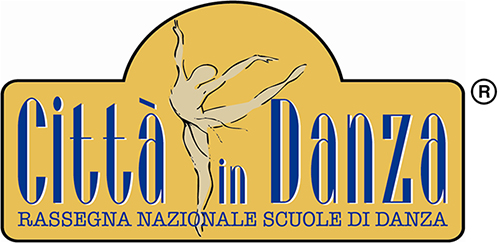 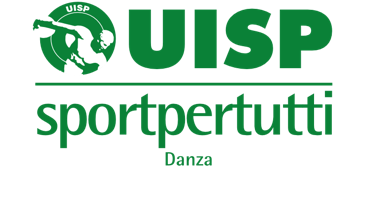 Numero di coreografie che la scuola di danza esegue:     Scuola di danza(associazione, società):     Presidente/responsabile:      Indirizzo(via, p.zza ecc.):      Città:     CAP:     Tel. fisso scuola di danza:     Cellulare Presidente/responsabile:     e-mail scuola di danza:     Titolo della coreografia:     Coreografia di (in caso di terzi autori scrivere “a cura di”):     Insegnante:      Musica di (autore):     Titolo del brano musicale:     Genere di danza:     Numero di danzatrici/tori:     Durata esatta (min. sec.):     Categoria:       Bambini dai 7 ai 9 anni;           Junior 10-12 anni          Ragazzi 12-15 anni             Adulti oltre 16 anni;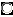 Tel. coreografa/o – insegnante:             e- mail coreografa/o – insegnante:     Indicare particolari esigenze tecniche o se prevista piccola scenografia [che dovrà comunque essere di facile e rapida rimozione]:Il Presidente/responsabile del gruppo dichiara che ogni partecipante è in regola con le norme sulla tutela sanitaria.Il Presidente/responsabile del gruppo dichiara di avere acquisito il consenso dei genitori o tutori dei partecipanti minorenni per la partecipazione alla manifestazione Rassegna Finale Città in Danza® che si terrà a Lecce (LE) il 13luglio 2019 presso il Teatro PoliteamaIl Presidente/responsabile del gruppo dichiara di avere acquisito il più ampio consenso di ogni partecipante (per i minorenni il consenso dei genitori o tutori)all’utilizzo e la pubblicazione in forma gratuita della propria immagine.inserire data Il Presidente/responsabile       Firma in originale(solo su modulo stampato su carta)………………………………………………………STAGE DI DANZASabato 13 e domenica 14 luglio presso il teatro Apollo sono previsti degli stage con i maestri facenti parte della giuria, il costo per singola lezione è di 5 € i corsi essendo a numero chiuso devono essere prenotati all’indirizzo danza@uisp.it precedentemente all’effettuazione del bonifico per verificare la disponibilità dei posti.Livello Principianti/intermedio  n°________ Allievi Classica ( Maestro Mauro Murri Teatro dell’Opera di Roma) 5 € l’unon°________ Allievi Contemporanea ( Maestra Yang Yu Lin Accademia Nazionale di Danza ) 5 € l’unon°________ Allievi ( Maestro in via di definizione) Hip Hop 5 € l’unoLivello Avanzato  n°________ Allievi Classica ( Maestro Mauro Murri Teatro dell’Opera di Roma) 5 € l’unon°________ Allievi Contemporanea ( Maestra Yang Yu Lin Accademia Nazionale di Danza ) 5 € l’unon°________ Allievi ( Maestro in via di definizione) Hip Hop 5 € l’unoIl programma definitivo degli orari sarà pubblicato a breve sul sito http://www.uisp.it/danza/BIGLIETTO INVITOIL BIGLIETTO INVITO DEVE ESSERE PRENOTATO ESCLUSIVAMENTE AL MOMENTO DELL’ISCRIZIONE ONLINE,  AL COSTO DI 5 EURO, I BAMBINI SOTTO I 6 ANNI ACCEDONO LIBERAMENTE .Domenica 14 luglion°_______ biglietti interi 5 € l’uno           n° Bambini sotto i 6 anni __________Onde evitare malintesi si prega di specificare nello schema di sotto riportato gli importi che generano il totale del bonifico.Importo Bonifico:SCHEDA RICHIESTA PROVE IN TEATROSono previste prove in teatro sabato 13 luglio, chi desidera provare lo deve indicare nella scheda sottostante, gli orari di prova saranno organizzati in alternanza con gli stage, possono provare esclusivamente le coreografie di  gruppo, per quanto riguarda assoli e passi a due non sono previste prove ma lasceremo il palco a disposizione domenica 14 per un’ora, dove liberamente e contemporaneamente i partecipanti possono vedere gli spazi senza utilizzo delle musiche.DESIDERO PROVARE:SCUOLA________________________________________________________________________________COREOGRAFIA___________________________________________________________________________INTERPRETI COREOGRAFIAINTERPRETI COREOGRAFIAINTERPRETI COREOGRAFIAINTERPRETI COREOGRAFIAINTERPRETI COREOGRAFIAINTERPRETI COREOGRAFIAINTERPRETI COREOGRAFIAINTERPRETI COREOGRAFIANome e cognomeEtàTessera UISP n.Nome e cognomeEtàTessera UISP n.116217318419520621722823924102511261227132814291530Iscrizione CoreografiePrenotazione IngressiPrenotazione StageImporto Totale Bonifico